Léirigh le do thoil na ceantair a bhfuil tú sásta freastal orthu trí thic a chur i mbosca na gceantar cuí thíosNB: Ní mór d’iarratasóirí an fhoirm gealltanais shínithe thíos a chur ar ais freisin.Déanaim iarratas leis seo go n-iontrálfar m’ainm ar Phainéal na Cúirte Cuarda Cleachtóirí Príobháideacha (“an Painéal”) arna chothabháil ag an mBord um Chúnamh Dlíthiúil (“an Bord”) de bhun an Achta um Chúnamh Dlíthiúil Sibhialta 1995 agus chuige seo déanaim iarratas chuig. an t-eolas seo a leanas a thaifeadadh ar an bPainéal:PAINÉAL Aturnaetha Scartha agus Colscartha CÚIRTE CUARDAIarratas le cur isteach ar an bPainéal
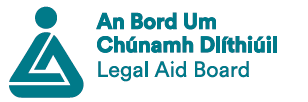 AinmSeoladhRíomhphostUimhir TheileafóinUimhir CBLCeatharlachan Chabháinan ChláirChorcaíbaile átha CliathDhún na nGallGaillimhChill DaraChill ChainnighChiarraíLaoiseLiatroimLuimnighan LongfoirtLúMhaigh Eona MíMhuineacháinUíbh FhailíRos ComáinSligeachThiobraid ÁrannPhort LáirgeLoch GarmanAn IarmhíChill MhantáinDeimhním leis seo go bhfuil na Téarmaí agus Coinníollacha léite agam agus geallaim cloí leis na Téarmaí agus Coinníollacha sin agus seirbhísí dlí á soláthar agam do chliaint thar ceann an Bhoird um Chúnamh Dlíthiúil. Tá      NílDeimhním nach bhfuil mé faoi láthair agus nach raibh mé riamh ina ábhar d’aon imeachtaí araíonachta a bhaineann le m’iompar gairmiúil os comhair aon choiste, binse, cúirte nó comhlachta comhchosúla, seachas imeachtaí inar cinneadh go bhfuil an gearán gan údar.Mura bhfuil, tabhair sonraí breise ar leathanach breise le do thoil. Tá      NílDeimhním go bhfuilim sásta seirbhísí dlí a sholáthar de réir an Achta um Chúnamh Dlíthiúil Sibhialta 1995 agus Téarmaí agus Coinníollacha na Scéime de réir mar a chinnfidh an Bord ó am go chéile. Tá      NílDeimhním go bhfuil deimhniú cleachtaidh reatha agam ó Dhlí-Chumann na hÉireann agus go gcuirfidh mé an Bord ar an eolas láithreach má scoireann mé de dheimhniú den sórt sin a bheith agam tráth ar bith. Tá      NílDeimhním go bhfuilim clúdaithe ag árachas slánaíochta gairmiúla d’éileamh suas le €1.5m agus go gcuirfidh mé an Bord ar an eolas ag tráth ar bith mura bhfuil sé seo amhlaidh. Tá      NílDeimhním gur ligeadh isteach ar Rolla na nAturnaetha in Éirinn mé ar:____/_____/______Deimhním go bhfuil na nósanna imeachta imréitigh cánach reatha le haghaidh conarthaí san earnáil phoiblí á gcomhlíonadh agam. Tá      NílDeimhním go bhfuil rochtain agam ar áiseanna ríomhphoist agus go bhfuil na bogearraí TF a úsáideann mé ag luí le bogearraí Microsoft Office agus go bhfuilim sásta cloí le riachtanas an Bhoird ríomhphoist rúnda a sheoladh trí úsáid a bhaint as áis shlán ríomhphoist an Bhoird. Tá      NílDearbhaím nach bhfuil aon riocht leighis orm a d’fhágfadh nach bhfuil mé in ann an tseirbhís riachtanach a sholáthar. Aontaím leis an mBord an ceart a fhorchoimeád i gcónaí mé a tharchur chuig lia-chleachtóir chun m'oiriúnacht ina leith seo a dhearbhú. Tá      NílAinm an aturnae le cur ar an bpainéalDátaSíniúCáin Shiarchoinneálach Uimh.SeoladhUimh. CBL